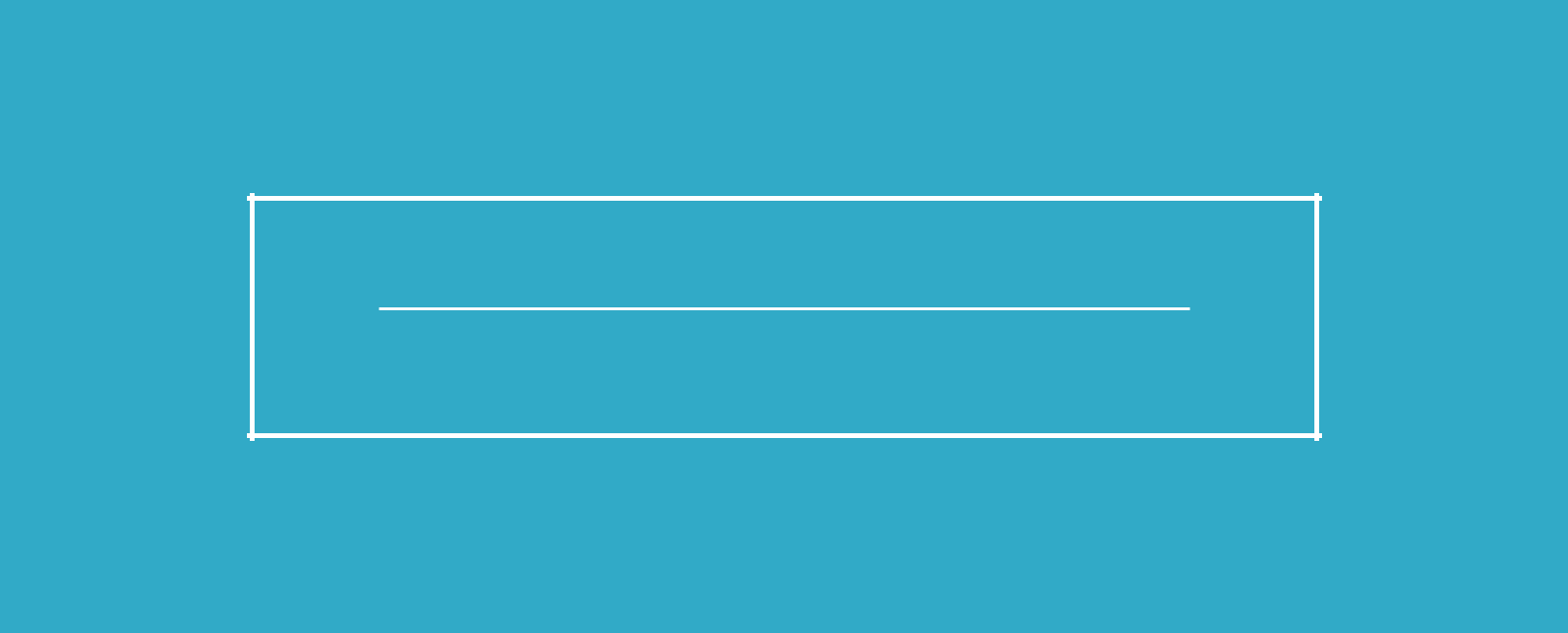 RELOCATION RESOURCESMOVE-IN CHECKLISTUSE THIS LIST TO PLAN AHEAD FORSTRESS-FREE MOVING DAYIf you’re preparing for an upcoming move, having a plan in place will go a long way to make movingday and the days following easier to handle. Use this list as a guide to make sure you have all the necessary items completed before arriving at your new home.ADSI Moving Systems3122 Mike Padgett HwyAugusta, GA 30906706.793.0186www.ADSIunited.com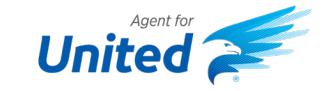 TRANSFER UTILITIES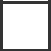 Make sure that your utilities are all transferred to your new location and that they are turned off at your old home shortly after moving. You would hate to show up with no electricity or running water your first day in your new home!KNOW YOUR FLOORPLAN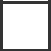 If you’re moving multiple rooms of furniture, make sure you have a plan for where it all should go when it comes into the house. The movers will help you place furniture, so being prepared ahead of time helps avoid having to move it on your own later.TIDY UP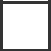 Take time to tidy up your NEW space prior to move in day. If you are able to gain access before the movers arrive and can clean the space, it will be much easier before rooms are full of boxes and furniture.HAVE A MOVE-IN TAG TEAM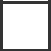 If possible, have two people in the new home on moving day, one to confirm the inventory is correct and all your items made it, and another to direct movers where to place your items in your new home.INVENTORY CHECKLIST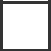 Make sure you are crossing items off of your inventory as they come off the truck to ensure that everything arrived and that there was no damage. This will be much easier than trying to sort through items once they are dispersed throughout the home.HIRE A SITTER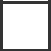 If you have young children or pets, consider hiring a sitter or having another family member watch the kids or pets on moving day, this will ensure you can focus all your attention on the move and help avoid any accidents.CONSIDER ADDITIONAL SERVICES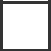 A1 Bestway offers additional services including unpacking, furniture setup and more. Consult with your move-coordinator if you are interested in these services.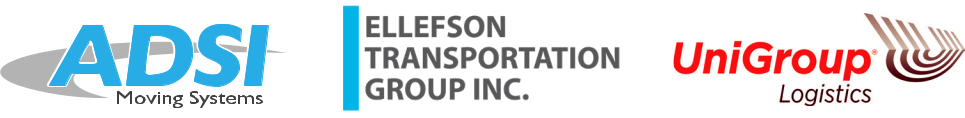 